Общество с ограниченной ответственностью “1С-Медицина-Регион”  Контракт № 28/22 от 29.03.2022 г. Рабочая документация ПОЛЬЗОВАТЕЛЬСКАЯ ИНСТРУКЦИЯЗадача: Протокол прижизненного патолого-анатомического исследования биопсийного (операционного) материала «1С:Медицина.Больница»  На 5 листах  г. Тюмень2022 г.1. Основание разработки инструкцииОснованием для разработки данного документа является Контракт № 28/22 от 29.03.2022 года на выполнение работ по развитию (модернизации) государственной Информационной системы управления ресурсами медицинских организаций Тюменской области, а именно раздел Технического задания (приложение № 1 к Контракту) п.2.6.4 «Проведение опытной эксплуатации подсистем» Этапа № 6 «Реализация федеральных требований в информационной системе управления ресурсами медицинских организаций Тюменской области с учетом преемственности информации и территориальных приоритетов», в соответствии с требованиями Приложения 9 к Контракту  в части разработки СЭМД «Протокол патолого-анатомического исследования».2. Пользовательская настройка cистемыОт пользователя никаких настроек системы не требуется.3. Пользовательская инструкцияДля формирования медицинского документа «Протокол прижизненного патолого-анатомического исследования биопсийного (операционного) материала» необходимо войти в периферийную БД с правами врача (врача, проводящего исследования): подсистема «Контроль исполнения» - «Сменное задание». В результате отобразится список назначений, где необходимо выбрать нужный заказ, по кнопке «Формирование медицинского документа (Ctrl + J)» вызвать форму выбора ШМД, выбрать «Протокол прижизненного патолого-анатомического исследования биопсийного (операционного) материала» (рис. 1).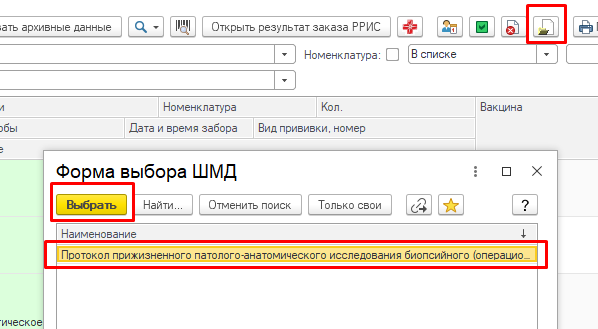 Рис. 1 – Выбор ШМДВ открывшейся форме ШМД (рис. 2) последовательно заполнить разделы: Данные документа, Биоматериал, Результаты исследования, Рекомендации, Услуги, Исполнители. Раздел «Пациент» заполнится автоматически, путем подтягивания данных из ОДП.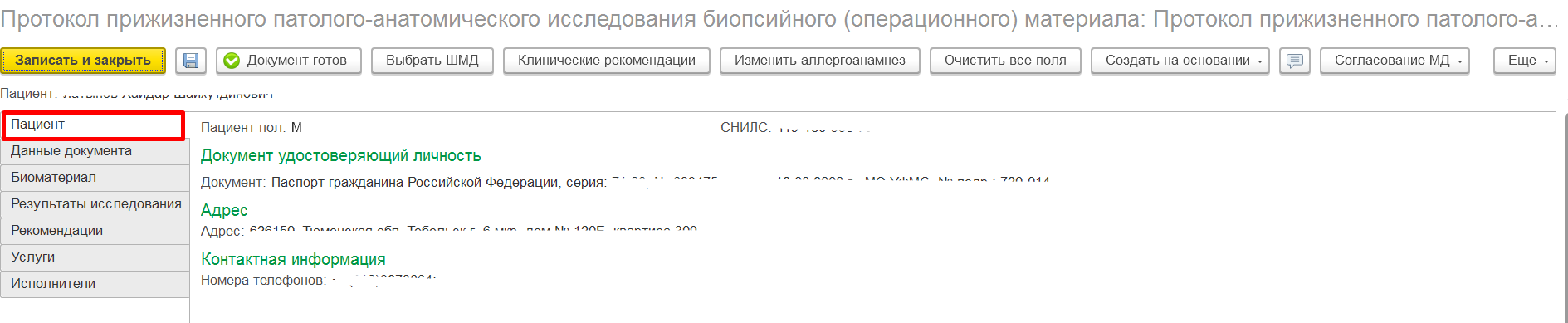 Рис. 2 – Форма ШМД «Протокол прижизненного патолого-анатомического исследования биопсийного (операционного) материала»	На рис. 3 красным подчеркнуты обязательные для заполнения поля раздела «Данные документа».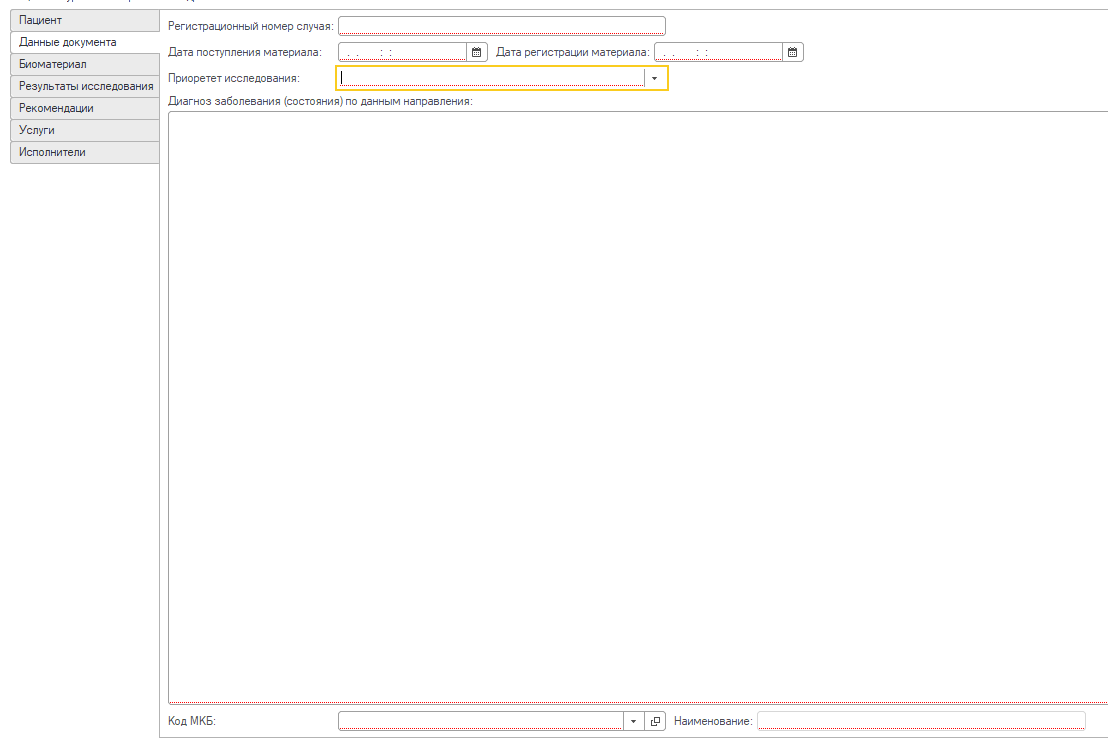 	 Рис. 3 – Раздел «Данные документа»	На рис. 4 отображены обязательные для заполнения поля раздела «Биоматериал» во вкладке «Поступило». Заполнение полей «Способ получения» и «Характер патологического процесса» осуществляется путем выбора значений из соответствующих справочников.По кнопке «Добавить» можно добавить строку для ввода данных по дополнительно исследованным пробам.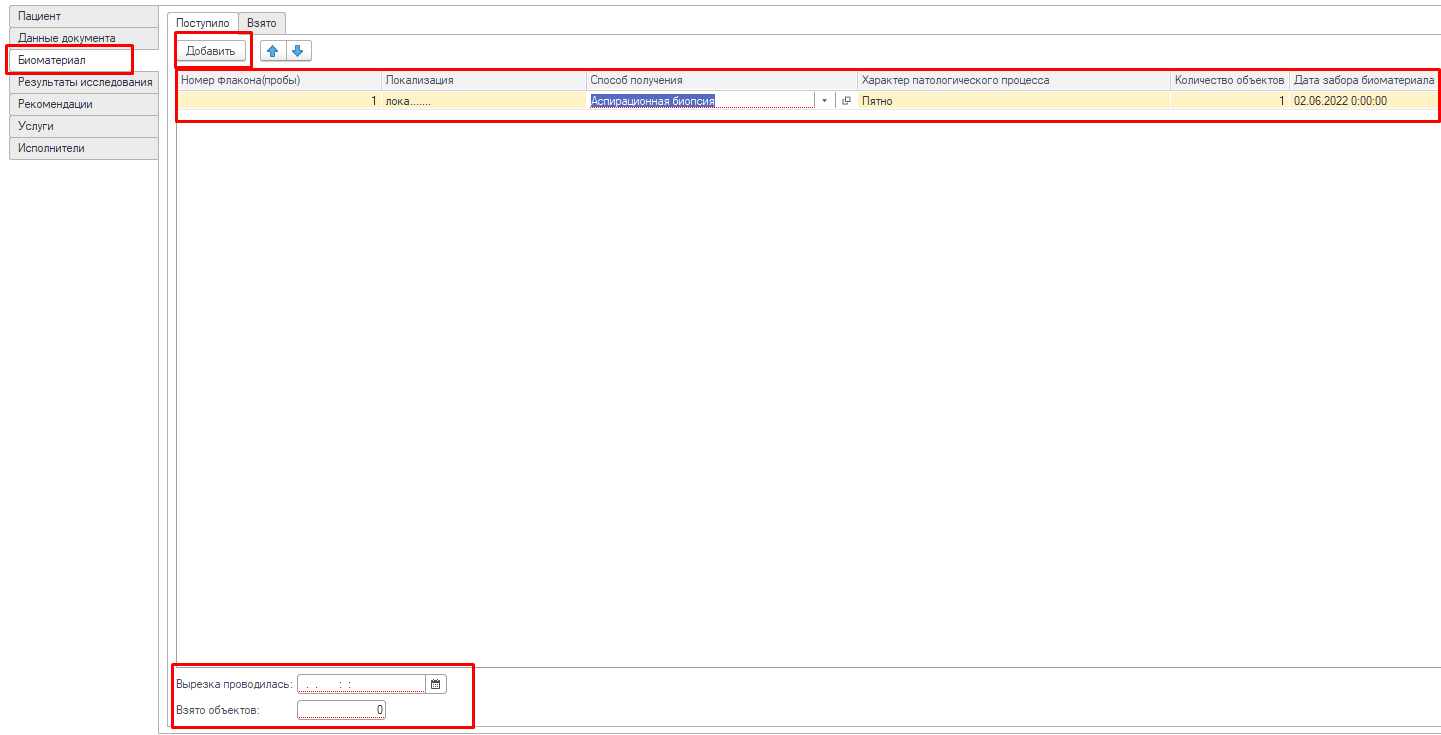 Рис. 4 – Раздел «Биоматериал»ВАЖНО!!! Вкладка «Взято» также обязательна для заполнения (рис. 5). По кнопке «Добавить» открыть справочник «Виды окрасок» и выбрать нужное значение.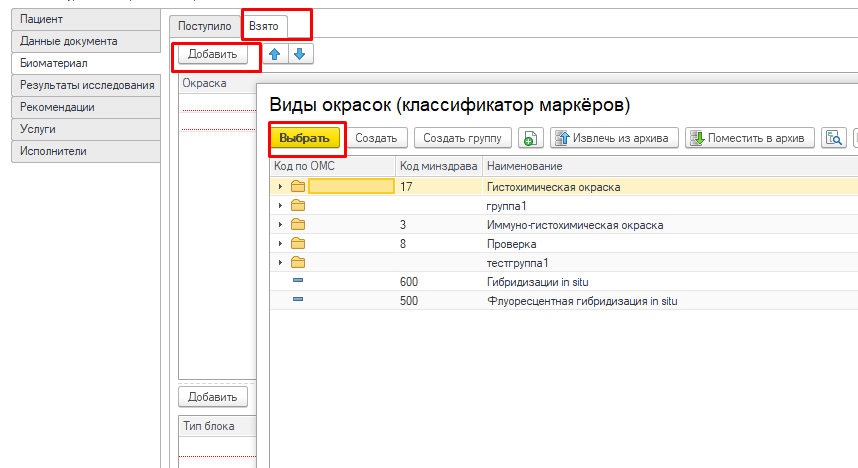 Рис. 5 – Вкладка «Взято» раздела «Биоматериал»	Для каждого выбранного значения окраски обязательно заполнить данные гистологического блока (тип блока) по кнопке «Добавить» (рис. 6).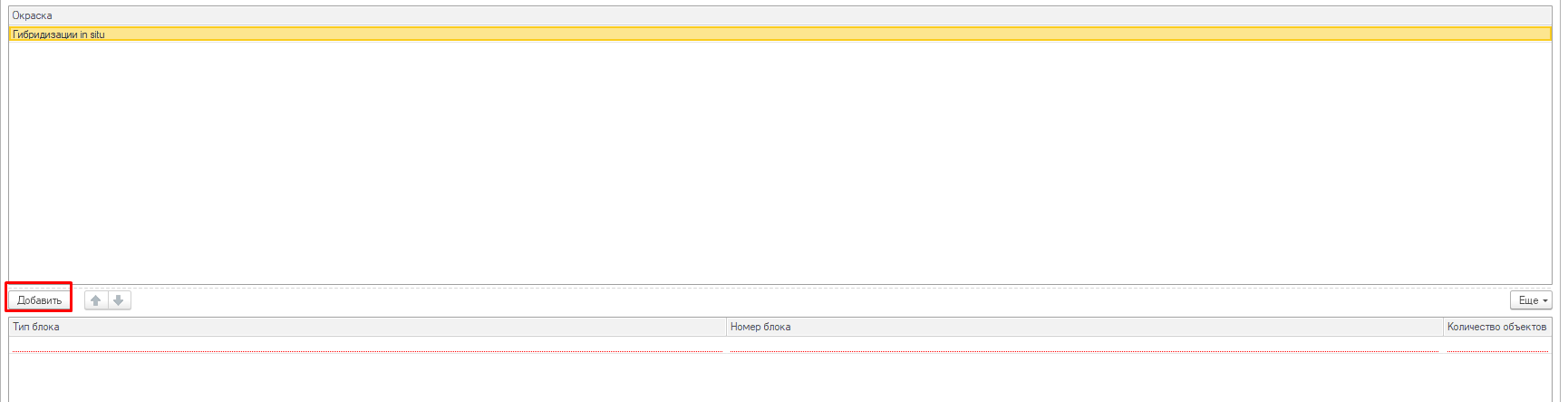 Рис. 6 – Заполнение типа блока окраскиОбязательные для заполнения поля раздела «Результаты исследования» отображены на рис. 7.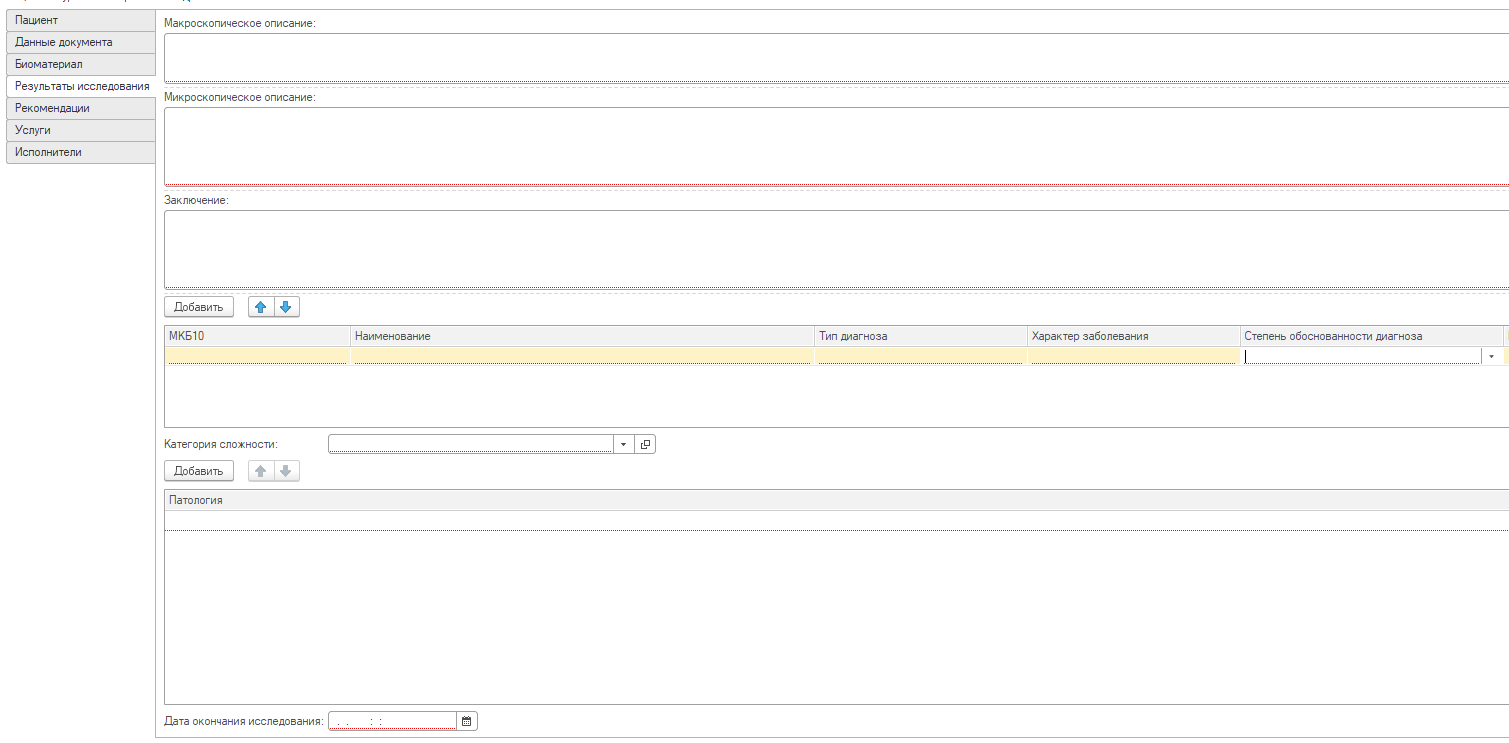 Рис. 7 – Раздел «Результаты исследования»	Раздел «Рекомендации» также обязателен для заполнения и представляет собой поле для ручного ввода данных.	Заполнение обязательных полей в разделе «Услуги» (рис. 8) осуществляется путем выбора значений оказанных услуг из справочника «Номенклатура медицинских услуг», установки даты и количества услуг. По кнопке «Добавить» можно добавить дополнительно оказанные услуги.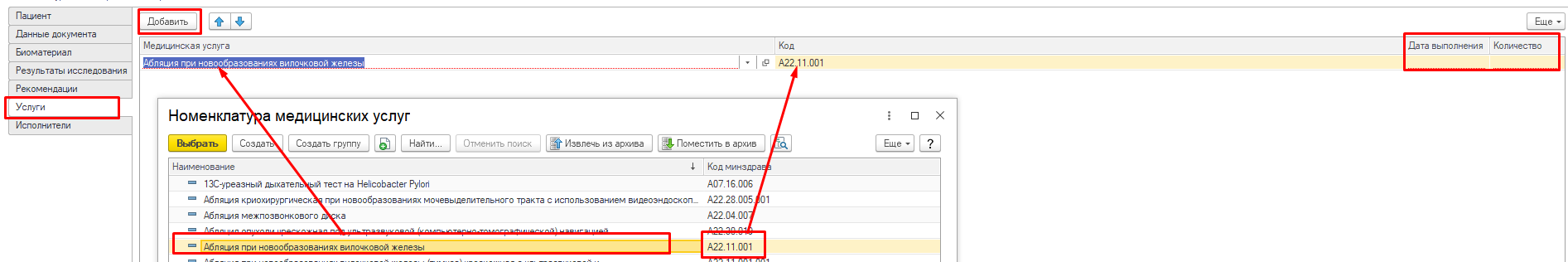 Рис. 8 – Раздел «Услуги»	Раздел «Исполнители» (рис. 9) заполняется автоматически, путем подтягивания данных из настроенного в системе основного сотрудника пользователя. По кнопке «Добавить» можно добавить прочих исполнителей.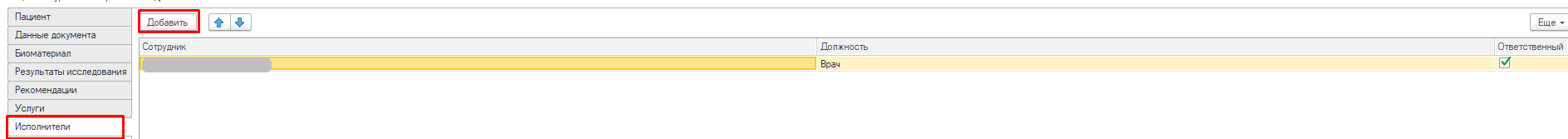 Рис. 9 – Раздел «Исполнители»	По окончании работы с ШМД, нажать «Документ готов» и подписать ЭЦП врача. После подписания ЭЦП МО, через массовое подписание, СЭМД автоматически отправится в РЭМД / ВИМИС.Информационная система управления ресурсами медицинских организаций Тюменской областиЭтап № 6. Реализация федеральных требований в информационной системе управления ресурсами медицинских организаций Тюменской области с учетом преемственности информации и территориальных приоритетовООО «1С-Медицина-Регион».Контракт № 28/22 от 29.03.2022 г.  на выполнение работ по развитию (модернизации) государственной Информационной системы управления ресурсами медицинских организаций Тюменской области.  Этап № 6.   Реализация федеральных требований в информационной системе управления ресурсами медицинских организаций Тюменской области с учетом преемственности информации и территориальных приоритетов